Subject-specific topics by language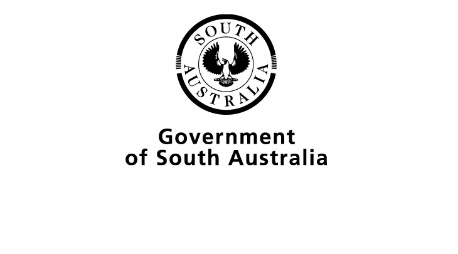 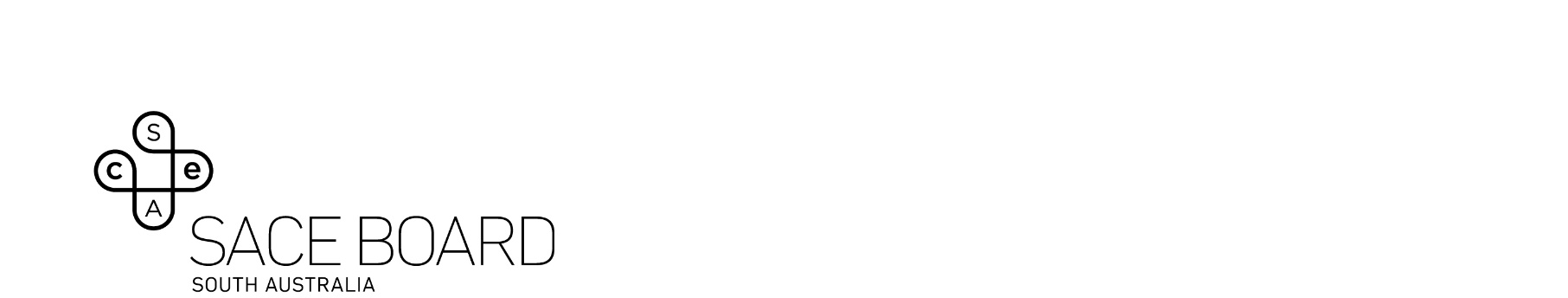 The renewed Nationally-Assessed Languages at Continuers level will be taught at Stage 1 in 2024, and at Stage 2 in 2025.The concepts provide the content that students are expected to encounter through the prescribed topics.  They allow personal, community and global perspectives to be explored in [Language] and within the Australian context for language learning.The four concepts are:IdentityLegacyResponsibilitySustainability.All concepts are to be studied across Stage 1 and Stage 2 [Language]. PerspectivesStudents engage with the concepts through a range of prescribed topics that allow them to recognise, exchange and share ideas viewed from the following three perspectives:personalcommunityglobal.All three perspectives are to be addressed through a range of topics over the two years of the study of [Language] at senior secondary level.TopicsThere are a total of eight prescribed topics which relate to the four concepts, and these may be studied from a personal, community or global perspective. All topics are to be studied across Stage 1 and Stage 2 [Language].Four of these topics are specified and are common to all languages.  These are:Inclusivity, diversity and belongingInnovationSocietySustaining language and cultureThe remaining four topics may vary between languages. A list of all eight topics by language are provided below: ArmenianIdentityInclusivity, diversity and belongingRelationships and human interactions LegacyInnovationArmenian-speaking cultureResponsibilitySocietyYouthSustainabilitySustaining language and cultureGlobal trends BengaliIdentityInclusivity, diversity and belongingLiving in AustraliaLegacyInnovationHistory and traditionsResponsibilitySocietyWorkSustainabilitySustaining language and cultureNatural environment BosnianIdentityInclusivity, diversity and belongingLiving in AustraliaLegacyInnovationHistory and traditionsResponsibilitySocietyYouthSustainabilitySustaining language and cultureNatural environment Chin HakhaIdentityInclusivity, diversity and belongingLiving in AustraliaLegacyInnovationHistory and traditionsResponsibilitySocietyWorkSustainabilitySustaining language and cultureGlobal trends CroatianIdentityInclusivity, diversity and belongingRelationships and human interactions LegacyInnovationHistory and traditionsResponsibilitySocietyWorkSustainabilitySustaining language and cultureGlobal trends DutchIdentityInclusivity, diversity and belongingLiving in AustraliaLegacyInnovationHistory and traditionsResponsibilitySocietyYouthSustainabilitySustaining language and cultureNatural environment FilipinoIdentityInclusivity, diversity and belongingLiving in AustraliaLegacyInnovationFilipino-speaking cultureResponsibilitySocietyWorkSustainabilitySustaining language and cultureGlobal trends HebrewIdentityInclusivity, diversity and belongingLiving in AustraliaLegacyInnovationHistory and traditionsResponsibilitySocietyYouthSustainabilitySustaining language and cultureGlobal trends HindiIdentityInclusivity, diversity and belongingLiving in AustraliaLegacyInnovationHistory and traditionsResponsibilitySocietyYouth SustainabilitySustaining language and cultureNatural environmentHungarianIdentityInclusivity, diversity and belongingLiving in AustraliaLegacyInnovationHungarian-speaking cultureResponsibilitySocietyYouthSustainabilitySustaining language and cultureNatural environment KarenIdentityInclusivity, diversity and belongingLiving in AustraliaLegacyInnovationHistory and traditionsResponsibilitySocietyYouthSustainabilitySustaining language and cultureNatural environment KhmerIdentityInclusivity, diversity and belongingRelationships and human interactions LegacyInnovationHistory and traditionsResponsibilitySocietyYouthSustainabilitySustaining language and cultureNatural environment MacedonianIdentityInclusivity, diversity and belongingLiving in AustraliaLegacyInnovationHistory and traditionsResponsibilitySocietyYouthSustainabilitySustaining language and cultureNatural environment NepaliIdentityInclusivity, diversity and belongingLiving in AustraliaLegacyInnovationNepali-speaking culture ResponsibilitySocietyYouth SustainabilitySustaining language and cultureNatural environmentPersianIdentityInclusivity, diversity and belongingLiving in AustraliaLegacyInnovationPersian-speaking cultureResponsibilitySocietyYouthSustainabilitySustaining language and cultureNatural environment PolishIdentityInclusivity, diversity and belongingRelationships and human interactions LegacyInnovationHistory and traditionsResponsibilitySocietyYouthSustainabilitySustaining language and cultureNatural environment PortugueseIdentityInclusivity, diversity and belongingRelationships and human interactions LegacyInnovationPortuguese-speaking cultureResponsibilitySocietyYouthSustainabilitySustaining language and cultureNatural environment PunjabiIdentityInclusivity, diversity and belongingLiving in AustraliaLegacyInnovationHistory and traditionsResponsibilitySocietyYouthSustainabilitySustaining language and cultureGlobal trends RomanianIdentityInclusivity, diversity and belongingLiving in AustraliaLegacyInnovationHistory and traditionsResponsibilitySocietyYouthSustainabilitySustaining language and cultureGlobal trends RussianIdentityInclusivity, diversity and belongingLiving in AustraliaLegacyInnovationHistory and traditionsResponsibilitySocietyWorkSustainabilitySustaining language and cultureGlobal trends SerbianIdentityInclusivity, diversity and belongingRelationships and human interactions LegacyInnovationHistory and traditionsResponsibilitySocietyYouthSustainabilitySustaining language and cultureGlobal trends SinhalaIdentityInclusivity, diversity and belongingRelationships and human interactions LegacyInnovationSinhala-speaking cultureResponsibilitySocietyWorkSustainabilitySustaining language and cultureNatural environment SwedishIdentityInclusivity, diversity and belongingRelationships and human interactions LegacyInnovationSwedish-speaking cultureResponsibilitySocietyYouthSustainabilitySustaining language and cultureGlobal trends TamilIdentity Inclusivity, diversity and belonging Living in Australia Legacy Innovation History and traditions Responsibility Society Youth Sustainability Sustaining language and cultureGlobal trends TurkishIdentityInclusivity, diversity and belongingLiving in AustraliaLegacyInnovationTurkish-speaking cultureResponsibilitySocietyWorkSustainabilitySustaining language and cultureNatural environmentYiddishIdentityInclusivity, diversity and belongingRelationships and human interactions LegacyInnovationHistory and traditionsResponsibilitySocietyYouthSustainabilitySustaining language and cultureGlobal trends 